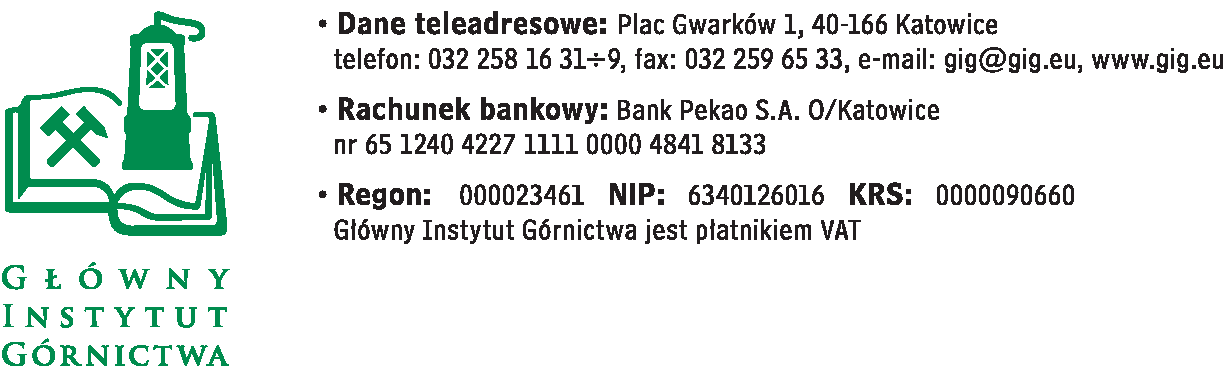 FZ-1/4216/MKO/14                                                                                                   Katowice,  dnia  12.08.2014Odpowiedzi na pytania do SIWZ i zmiana SIWZ w postępowaniu znak: FZ - 1/4216/MKO/14 - na dostawę systemu informacji prawnej na okres 1 roku.W związku z prowadzonym postępowaniem,  w oparciu o Art.38  ust. 1 Ustawy Prawo Zamówień Publicznych 
z dnia 29.01.2004 roku, w dniu 04.08.2014 wpłynęły do nas zapytania dotyczące treści SIWZ, na które odpowiadamy bezpośrednio pod pytaniem: Pytanie nr 1W związku z odpowiedzią na pytanie , jakie Zamawiający opublikował w Biuletynie Informacji Publicznej dnia 6 sierpnia br., a mianowicie w odpowiedzi na pytanie numer 11 znajduje się zapis: Na stronie 15, w zapisach dotyczących „systemu informacji prawnej” znajduje się zapis:„Ponadto baza piśmiennictwa prawniczego powinna zawierać listę wymaganych komentarzy oraz monografii i opracowań prawniczych odnoszących się przynajmniej do następujących aktów prawnych:
1. Konstytucji Rzeczypospolitej Polskiej z dnia 2 kwietnia 1997 r.;
2. Ustawy z dnia 6 czerwca 1997 r. Kodeks karny;
3. Ustawy z dnia 10 września 1999 r. Kodeks karny skarbowy;;
4. Ustawy z dnia 14 czerwca 1960 r. Kodeks postępowania administracyjnego;
5. Ustawy z dnia 30 sierpnia 2002 r. Prawo o postępowaniu przed 
sądami administracyjnymi;
6. Ustawy z dnia 23 kwietnia 1964 r. Kodeks cywilny;
7. Ustawy z dnia 30 kwietnia 2010 r. O instytutach badawczych
8. Ustawy 17 listopada 1964 r. Kodeks postępowania cywilnego;
9. Ustawy z dnia 26 czerwca 1974 r. Kodeks pracy;
10. Ustawy z dnia 13 października 1998 r. o systemie ubezpieczeń społecznych;
11. Ustawy z dnia 17 grudnia 1998 r. o emeryturach i rentach z Funduszu Ubezpieczeń 
Społecznych;
12. Ustawy z dnia 15 września 2001 r. Kodeks spółek handlowych;
13. Ustawy z dnia 2 lipca 2004 r. o swobodzie działalności gospodarczej;
14. Ustawy z dnia 28 lutego 2003 r. Prawo upadłościowe i naprawcze;
15. Ustawy z dnia 29 sierpnia 1997 r. prawo bankowe;
16. Ustawy z dnia 29 lipca 2005 r. o ofercie publicznej i warunkach wprowadzania 
instrumentów finansowych do zorganizowanego systemu obrotu oraz o spółkach 
publicznych;
17. Ustawy z dnia 29 lipca 2005 r. o obrocie instrumentami finansowymi;
18. Ustawy z dnia 29 lipca 2005 r. o nadzorze nad rynkiem kapitałowym;
19. Ustawy z dnia 29 stycznia 2004 r. Prawo zamówień publicznych;
20. Ustawy z dnia 21 sierpnia 1997 r. o gospodarce nieruchomościami;
21. Ustawy z dnia 22 stycznia 1999 r. o ochronie informacji niejawnych;
22. Ustawy z dnia 29 sierpnia 1997 r. o ochronie danych osobowych
23. Ustawy z dnia 16 lipca 2004 r. Prawo telekomunikacyjne;
24. Ustawy z dnia 18 września 2001 r. o podpisie elektronicznym;
25. Ustawy z dnia 18 lipca 2002 r. o świadczeniu usług drogą elektroniczną;
26. Ustawy z dnia 10 kwietnia 1997 r. Prawo energetyczne;
27. Ustawy z dnia 29 września 1994 r. o rachunkowości;
28. Ustawy z dnia 26 lipca 1991 r. o podatku dochodowym od osób fizycznych;
29. Ustawy z dnia 15 lutego 1992 r. o podatku dochodowym od osób prawnych;
30. Ustawy z dnia 14 kwietnia 2000 r. o umowach międzynarodowych;
31. Ustawy z dnia 29 stycznia 1994 r. Prawo zamówień publicznych.Opisane poniżej funkcjonalne wymagania mają jedynie charakter minimalny. Wykonawca może zaproponować szerszą niż opisana funkcjonalność.”Czy zapis „odnoszących się” należy traktować jako wymóg obligatoryjny posiadania komentarzy, monografii, opracowań do wskazanych aktów prawnych? Jeśli tak, to czy Zamawiający dopuści system spełniający kryteria dla ponad 25 ze wskazanych 31 aktów prawnych?ODPOWIEDŹ :  Tak, należy traktować  jako wymóg obligatoryjny posiadania komentarzy, monografii, opracowań do wymienionych aktów prawnych według stanu z dnia 1.08.2014 lub nowszych.Zamawiający nie dopuści systemu spełniającego w/w kryteria dla mniejszej niż wymagana ilość aktów prawnych. Według najlepszej wiedzy wykonawcy na stan1.08.2014 roku lub nowszych nie występuje na rynku System Informacji Prawnej posiadający komentarze, morfologie, opracowania do takich aktów prawnych jak:Ustawa z dnia 14 kwietnia 2000r. o umowach międzynarodowych,Ustawa z dnia 22 stycznia 1999r. o ochronie informacji niejawnych,Ustawa z dnia 30 kwietnia 2010r. o instytutach badawczych.Czy zamawiający dopuści system nie spełniający wymagań dla ustawy o umowach miedzy narodowych, ustawy o ochronie informacji niejawnych, ustawy o instytutach badawczych? ODPOWIEDŹ :  W związku z powyższym  Zamawiający zmniejsza listę wymaganych aktów prawnych:1. Konstytucji Rzeczypospolitej Polskiej z dnia 2 kwietnia 1997 r.;2. Ustawy z dnia 6 czerwca 1997 r. Kodeks karny;3. Ustawy z dnia 10 września 1999 r. Kodeks karny skarbowy;;4. Ustawy z dnia 14 czerwca 1960 r. Kodeks postępowania administracyjnego;5. Ustawy z dnia 30 sierpnia 2002 r. Prawo o postępowaniu przed sądami administracyjnymi;6. Ustawy z dnia 23 kwietnia 1964 r. Kodeks cywilny;7. Ustawy 17 listopada 1964 r. Kodeks postępowania cywilnego;8. Ustawy z dnia 26 czerwca 1974 r. Kodeks pracy;9. Ustawy z dnia 13 października 1998 r. o systemie ubezpieczeń społecznych;10. Ustawy z dnia 17 grudnia 1998 r. o emeryturach i rentach z Funduszu Ubezpieczeń Społecznych;11. Ustawy z dnia 15 września 2001 r. Kodeks spółek handlowych;12. Ustawy z dnia 2 lipca 2004 r. o swobodzie działalności gospodarczej;13. Ustawy z dnia 28 lutego 2003 r. Prawo upadłościowe i naprawcze;14. Ustawy z dnia 29 stycznia 2004 r. Prawo zamówień publicznych;15. Ustawy z dnia 21 sierpnia 1997 r. o gospodarce nieruchomościami;16. Ustawy z dnia 29 sierpnia 1997 r. o ochronie danych osobowych17. Ustawy z dnia 16 lipca 2004 r. Prawo telekomunikacyjne;18. Ustawy z dnia 10 kwietnia 1997 r. Prawo energetyczne;19. Ustawy z dnia 29 września 1994 r. o rachunkowości;20. Ustawy z dnia 26 lipca 1991 r. o podatku dochodowym od osób fizycznych;21. Ustawy z dnia 15 lutego 1992 r. o podatku dochodowym od osób prawnych;i wyjaśnia, że należy traktować  jako wymóg obligatoryjny posiadania komentarzy, monografii, opracowań do w/w aktów prawnych. Zamawiający nie dopuści systemu spełniającego w/w kryteria dla mniejszej niż obecnie wymagana ilość aktów prawnych. Zgodnie z Art. 38 ust. 4 Ustawy z dnia 29 stycznia 2004 r. Prawo Zamówień Publicznych  (Dz. U. z 2013  poz. 907, 984,1047,1473 oraz 2014 poz. 423) zamawiający wprowadza zmiany do SIWZ
 i jednocześnie przesuwa termin składania ofert na dzień 19.08.2014  godz. 10:00. Otwarcie ofert  nastąpi w dniu 19.08.2014 o godz. 10:30  w  Głównym Instytucie Górnictwa,  Plac Gwarków 1,40 - 166 Katowice, Gmach Dyrekcji, Dział Handlowy (FZ-1) pokój 226. Przewodniczący Komisji Przetargowej          Mgr Monika Wallenburg